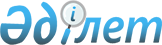 Жер учаскелеріне қауымдық сервитут белгілеу туралыҚостанай облысы Қостанай қаласы әкімдігінің 2024 жылғы 5 наурыздағы № 340 қаулысы
      Қазақстан Республикасы Жер кодексінің 18-бабының 5-1 тармақшасына, 69-бабының 4-тармағына, "Қазақстан Республикасындағы жергілікті мемлекеттік басқару және өзін-өзі басқару туралы" Қазақстан Республикасы Заңының 31-бабына сәйкес, "Қостанай қаласы әкімдігінің жер қатынастары бөлімі" мемлекеттік мекемесінің 2023 жылғы 30 қаңтардағы № 43, № 44 бұйрықтарымен бекітілген жерге орналастыру жобалары негізінде Қостанай қаласының әкімдігі ҚАУЛЫ ЕТЕДІ:
      1. "Қостанай қаласы әкімдігінің тұрғын үй-коммуналдық шаруашылығы, жолаушылар көлігі және автомобиль жолдары бөлімі" мемлекеттік мекемесінің Қостанай қаласы әкімдігінің "Қостанай-Су" мемлекеттік коммуналдық кәсіпорнына елді мекендердің жері санатынан мына мекенжай бойынша орналасқан жер учаскелеріне қауымдық сервитуттар белгіленсін:
      Қостанай қаласы, Лермонтов көшесі, Қостанай қаласы, Лермонтов көшесіне дейін № 11 орта мектеп арқылы өздігінен ағатын канализациялық коллекторды қайта қайта құру үшін, жалпы алаңы 0,3198 гектар;
      Қостанай қаласы, Тәуелсіздік көшесі 84 бастап – Алтынсарин көшесі – Пушкина көшесі, Тәуелсіздік көшесі бойынша, Қостанай қаласындағы, Тәуелсіздік көшесі 84 бастап– Алтынсарин көшесі – Пушкин көшесі, Тәуелсіздік көшесі бойынша, өздігінен ағатын канализациялық коллекторды қайта қайта құру үшін, жалпы алаңы 0,3960 гектар.
      2. "Қостанай қаласы әкімдігінің жер қатынастары бөлімі" мемлекеттік мекемесі Қазақстан Республикасының заңнамасында белгіленген тәртіппен:
      1) осы қаулыны қол қойылған күнінен бастап бес жұмыс күні ішінде Қазақстан Республикасы нормативтік құқықтық актілерінің эталондық бақылау банкінде ресми жариялауға жіберуді;
      2) ресми жарияланғаннан кейін осы қаулыны Қостанай қаласы әкімдігінің интернет-ресурсына орналастыруды қамтамасыз етсін.
      3. Осы қаулының орындалуын бақылау Қостанай қаласы әкімінің жетекшілік ететін орынбасарына жүктелсін.
      4. Осы қаулы алғашқы ресми жарияланған күнінен кейін күнтізбелік он күн өткен соң қолданысқа енгізіледі.
					© 2012. Қазақстан Республикасы Әділет министрлігінің «Қазақстан Республикасының Заңнама және құқықтық ақпарат институты» ШЖҚ РМК
				
      Әкім 

М. Жүндібаев
